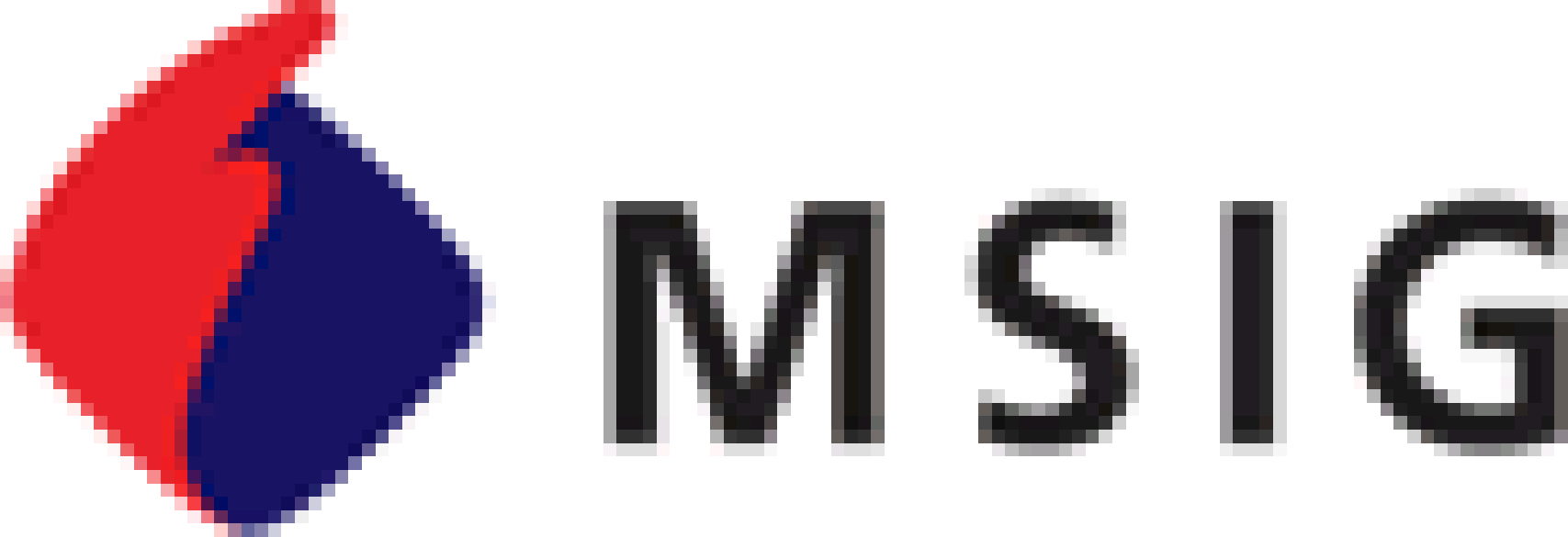 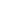 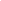 MSIG Insurance (Vietnam) Co., LtdIII. HOBBIES:IV. Expectation gross salary: SignatureName:Date:Curriculum VitaeCurriculum VitaeCurriculum VitaeCurriculum VitaeCurriculum VitaeCurriculum VitaePOSITION APPLIED: PERSONAL RECORDName	:   Date of Birth	:	                      Place of Birth	:Address	:Sex	:	Male                        Female   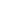 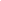 Marital Status          :Tel	:                  Mobile	:	E-Mail	:POSITION APPLIED: PERSONAL RECORDName	:   Date of Birth	:	                      Place of Birth	:Address	:Sex	:	Male                        Female   Marital Status          :Tel	:                  Mobile	:	E-Mail	:POSITION APPLIED: PERSONAL RECORDName	:   Date of Birth	:	                      Place of Birth	:Address	:Sex	:	Male                        Female   Marital Status          :Tel	:                  Mobile	:	E-Mail	:POSITION APPLIED: PERSONAL RECORDName	:   Date of Birth	:	                      Place of Birth	:Address	:Sex	:	Male                        Female   Marital Status          :Tel	:                  Mobile	:	E-Mail	:POSITION APPLIED: PERSONAL RECORDName	:   Date of Birth	:	                      Place of Birth	:Address	:Sex	:	Male                        Female   Marital Status          :Tel	:                  Mobile	:	E-Mail	:POSITION APPLIED: PERSONAL RECORDName	:   Date of Birth	:	                      Place of Birth	:Address	:Sex	:	Male                        Female   Marital Status          :Tel	:                  Mobile	:	E-Mail	:I. EDUCATIONAL RECORD & OTHER TRAINING COURSESI. EDUCATIONAL RECORD & OTHER TRAINING COURSESI. EDUCATIONAL RECORD & OTHER TRAINING COURSESI. EDUCATIONAL RECORD & OTHER TRAINING COURSESI. EDUCATIONAL RECORD & OTHER TRAINING COURSESI. EDUCATIONAL RECORD & OTHER TRAINING COURSESMajor/ QualificationsMajor/ QualificationsYearsYearsName of University/ InstitutionName of University/ InstitutionII. WORK RECORD (Start from present company)II. WORK RECORD (Start from present company)II. WORK RECORD (Start from present company)II. WORK RECORD (Start from present company)II. WORK RECORD (Start from present company)II. WORK RECORD (Start from present company)Name of CompanyWorking periodWorking periodPositionPositionMain responsibilitiesAWARDSOTHER FACTSPERSONAL CHARACTERISTICSREFERENCES